СОВЕТ ДЕПУТАТОВ муниципального образования Гавриловский сельсовет Саракташского района оренбургской областиЧЕТВЕРТЫЙ созывР Е Ш Е Н И ЕДвадцать восьмого внеочередного заседания Совета депутатовГавриловского сельсовета Саракташского района Оренбургской области четвертого созыва06.07.2023                              с. Гавриловка                                      № 88О внесении изменений в Положение о содержании мест захоронений  и организации ритуальных услуг на территории муниципального образования Гавриловский сельсовет Саракташского района Оренбургской области,  утверждённое решением Совета депутатов муниципального образования Гавриловский сельсовет Саракташского района Оренбургской области от 10.08.2017 № 66В соответствии с Федеральным законом от  06.10.2003 № 131-ФЗ «Об общих принципах организации местного самоуправления в Российской Федерации», Законом Оренбургской области от 06.09.2004 N 1421/223-III-ОЗ «О погребении и похоронном деле на территории Оренбургской области», руководствуясь Уставом муниципального образования Гавриловский сельсовет Саракташского района Оренбургской областиСовет депутатов Гавриловского сельсоветаР Е Ш И Л :1. Внести в Положение о содержании мест захоронений  и организации ритуальных услуг на территории муниципального образования Гавриловский сельсовет Саракташского района Оренбургской области, утверждённое решением Совета депутатов муниципального образования Гавриловский сельсовет Саракташского района Оренбургской области от 10.08.2017 № 66 (далее – Положение) следующие изменения и дополнения:1.1. Пункт 2.10. Раздела 2 Положения изменить и изложить в следующей редакции:«2.10.Порядок выдачи разрешения на произведение перезахоронения устанавливается отдельным решением Совета депутатов муниципального образования Гавриловский сельсовет Саракташского района Оренбургской области.».2. Настоящее решение вступает в силу после дня его официального опубликования и подлежит размещению на официальном сайте администрации муниципального образования Гавриловский сельсовет Саракташского района Оренбургской области в сети «интернет».3. Контроль за исполнением настоящего решения возложить на постоянную комиссию Совета депутатов сельсовета по мандатным вопросам, вопросам местного самоуправления, законности, правопорядка (Белоус А.В.).Глава муниципального образованияГавриловский сельсовет                                                                 Е.И. Варламова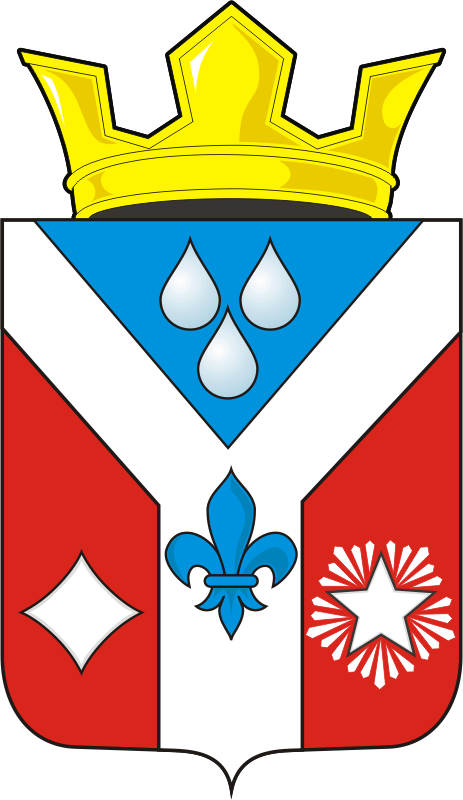 